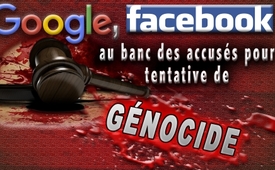 Google et Facebook au banc des accusés pour tentative de génocide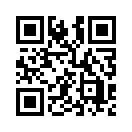 Actuellement, une inculpation est en cours contre Google, Facebook, Tesla, Alphabeth, NeuraLink pour tentative de génocide. Dans 26 chefs d'accusation ils sont accusés d'utiliser abusivement l'intelligence artificielle (IA) et la technologie de la téléphonie mobile.Une étape importante dans la juridiction du 21ème siècle sera probablement la mise en accusation de multinationales telles que Google, Facebook, Tesla, Alphabeth et NeuraLink, qui est actuellement en cours devant la cour fédérale de Californie. Sur le banc des accusés se trouvent également de grands noms comme Mark Zuckerberg, Elon Musk, Sergey Brin, Larry Page et Sandar Pichai. Dans 26 chefs d'accusation Ils sont accusés d'avoir fait un usage abusif de l'intelligence artificielle (IA) et de la technologie de téléphonie mbile 5G. Ils sont également accusés de complicité et de soutien au génocide, ainsi qu’au trafic d'organes et d'êtres humains en Chine. Les accusations sont basées sur l'hypothèse que les accusés ont acquis un pouvoir inimaginable sur tous les citoyens du monde par le biais de manipulations avec l'aide de l'intelligence artificielle, sans y être légitimés. Ce sont des faits de conspiration, car cet acte d'accusation montre l'énergie criminelle sans scrupules avec laquelle les géants de Google, Facebook et autres veulent asservir et même sélectionner l'humanité.de hmSources:https://digitalcommons.law.scu.edu/cgi/viewcontent.cgi?article=3104&context=historical
https://news-for-friends.de/google-facebook-neuralink-wegen-waffen-ki-technologietransfers-mitschuld-am-voelkermord-in-china-und-gefaehrdung-der-menschheit-durch-missbrauch-von-ki-verklagt/https://youtu.be/9jm4MzsxrJ8, https://theaiorganization.com/obama-google-bidens-clinton-schmidt-sued-in-fed-court-weaponized-ai-bio-tech-transfer-endangering-the-lives-of-all-people-complicity-to-slave-camps-china,
https://www.youtube.com/watch?v=fHIL04s_E6o&feature=youtu.beCela pourrait aussi vous intéresser:#5G-TelephonieMobile - Téléphonie mobile - www.kla.tv/5G-TelephonieMobile

#Google-fr - www.kla.tv/Google-fr

#Facebook-fr - www.kla.tv/Facebook-fr

#Satellites5G - www.kla.tv/Satellites5G

#IA - Intelligence artificielle - www.kla.tv/IAKla.TV – Des nouvelles alternatives... libres – indépendantes – non censurées...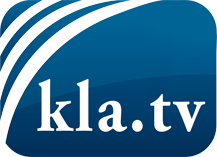 ce que les médias ne devraient pas dissimuler...peu entendu, du peuple pour le peuple...des informations régulières sur www.kla.tv/frÇa vaut la peine de rester avec nous! Vous pouvez vous abonner gratuitement à notre newsletter: www.kla.tv/abo-frAvis de sécurité:Les contre voix sont malheureusement de plus en plus censurées et réprimées. Tant que nous ne nous orientons pas en fonction des intérêts et des idéologies de la système presse, nous devons toujours nous attendre à ce que des prétextes soient recherchés pour bloquer ou supprimer Kla.TV.Alors mettez-vous dès aujourd’hui en réseau en dehors d’internet!
Cliquez ici: www.kla.tv/vernetzung&lang=frLicence:    Licence Creative Commons avec attribution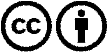 Il est permis de diffuser et d’utiliser notre matériel avec l’attribution! Toutefois, le matériel ne peut pas être utilisé hors contexte.
Cependant pour les institutions financées avec la redevance audio-visuelle, ceci n’est autorisé qu’avec notre accord. Des infractions peuvent entraîner des poursuites.